RE: OV20230343Doručená pošta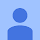 Dobrý den,

děkujeme za Vaši objednávku, kterou tímto potvrzujeme.

Zboží bude dodáno na Vámi uvedenou adresu.

S pozdravem 


xxxx xxxxxAssistant
 

 
TECOM Analytical Systems CS spol. s  r.o.
K Fialce 276/35, 155 00 Praha 5
Czech Republic
 
Tel.:       +420 xxx xxx xxx
Web:     www.tecom-as.com

IČ 15889785, DIČ CZ15889785, zapsáno v OR MS v Praze
 
Vienna - Prague - Budapest - Bratislava11:11 (před 15 minutami)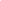 